  МИНИСТЕРСТВО НАУКИ И ВЫСШЕГО ОБРАЗОВАНИЯ РОССИЙСКОЙ ФЕДЕРАЦИИПЕНЗЕНСКИЙ ГОСУДАРСТВЕННЫЙ УНИВЕРСИТЕТКафедра «Менеджмент и экономическая безопасность»Курсовая работапо дисциплине «Таможенные платежи»	
на тему «Сравнительный анализ применения НДС и акцизов в странах Евразийского экономического союза»Специальность – 38.05.02 Таможенное дело 					      Выполнила студенткагруппы 17ЭД1 Зубкова Т.А. Руководитель:                                                          к.э.н., доцентПронина Ю.Ю.Работа защищена с оценкой_____________Преподаватель ______________Дата защиты_____________2020МИНИСТЕРСТВО НАУКИ И ВЫСШЕГО ОБРАЗОВАНИЯ РОССИЙСКОЙ ФЕДЕРАЦИИПЕНЗЕНСКИЙ ГОСУДАРСТВЕННЫЙ УНИВЕРСИТЕТ«УТВЕРЖДАЮ» 
Зав. кафедрой МиЭБ
______________ Тактарова С. В.    ЗАДАНИЕ на курсовую работу   по дисциплине «Таможенные платежи»        студентке группы 17ЭД1  Зубковой Татьяне Александровне  Тема: «Сравнительный анализ применения НДС и акцизов в странах Евразийского экономического союза»  Перечень вопросов, подлежащих рассмотрению:  1. Роль НДС и акцизов в системе таможенно-тарифного регулирования ВЭД2.  Нормативно-правовая база применения НДС и акцизов в ЕАЭС и в России.3.  Исследование динамики применения акцизов в странах ЕАЭС4. Анализ применения НДС и акцизов при регулировании ВЭД в России5. Совершенствование порядка применения НДС и акцизов в странах Евразийского экономического союзаДата выдачи задания «___»__________2020 года Срок сдачи работы «       »                      2020 года Руководитель работы  к.э.н., доцент _____________    Пронина Ю. Ю.Оглавление   ВведениеВ настоящее время налоги являются сложной и многофункциональной категорией, которая прошла значительно длительный путь развития, как в теории, так и на практике. Среди экономических рычагов, при помощи которых государство воздействует на рыночную экономику, важное место отводится именно им. Налоги, как и вся налоговая система, являются мощным инструментом управления экономикой в условиях рынка.Налог на добавленную стоимость (НДС) и акцизы являются важнейшими косвенными налогами, которые в настоящее время занимают ведущее место при расчете таможенных платежей. Сегодня одним из наиболее трудных случаев налогообложения является взимание налога на добавленную стоимость и акцизов при перемещении товаров через таможенную границу Евразийского экономического союза. НДС на современном этапе развития является первым по величине косвенным налогом. НДС является основным элементом фискальной политики государства, а также при наиболее частых сроках уплаты является индикатором состояния общественного производства и дает максимально непредсказуемые объемы налоговых поступлений. Вместе с тем, данный налог является наиболее трудоемким в части методики исчисления и, следовательно, наиболее «дорогим» при налоговой проверке.Акцизы занимают третье место после НДС и таможенной пошлины. При достаточно высоких ставках обложения акцизы играют весьма существенную роль в финансовом положении налогоплательщиков, производящих подакцизную продукцию, с точки зрения обеспечения ее сбыта. Следует отметить, что акцизами облагаются подакцизные товары, не только произведенные и реализуемые на территории ЕАЭС, но и ввозимые на таможенную территорию ЕАЭС.Исходя из вышеизложенного, можно сделать вывод, что тема данного исследования является актуальной. Это связано с тем, что взимание НДС и акциза является одним из наиболее трудных случаев взимания таможенных платежей, которые уплачиваются при перемещении товаров через границу Евразийского экономического союза.Объектом исследования являются налог на добавленную стоимость (НДС) и акцизы в системе таможенный платежей.В качестве предмета исследования выступает понятие, виды, нормативно-правовая база, а также анализ применения НДС и акцизов в странах ЕАЭС.Цель исследования состоит в сравнительном анализе применения НДС и акцизов в странах Евразийского экономического союза.Для достижения поставленной цели необходимо выполнить следующие задачи:– определить роль НДС и акцизов в системе таможенно-тарифного регулирования ВЭД;– представить нормативно-правовую базу применения НДС и акцизов в России;– исследовать динамику применения акцизов в странах ЕАЭС;– проанализировать применение НДС и акцизов при регулировании ВЭД в России;– предложить пути совершенствования порядка применения НДС и акцизов в странах Евразийского экономического союзаПри проведении исследования использовались следующие методы: анализ, дедукция, синтез, анализ статистических показателей, обобщение и переработка материалов учебной и научной литературы, публикаций периодической печати, а также данных, содержащиеся в сети Интернет.Научно-практическая значимость работы определяется ролью и значением применения НДС и акцизов в странах Евразийского экономического союза, а также проведением исследования с привлечением новых материалов и возможность использования полученных результатов при дальнейшем научном исследовании обозначенной проблемы. Глава 1 Теоретические аспекты применения НДС и акцизов в странах Евразийского экономического союза1.1 Роль НДС и акцизов в системе таможенно-тарифного регулирования ВЭДУплата таможенных платежей – это неотъемлемая часть перемещения товаров и транспортных средств через таможенную границу. При этом, стоит отметить, что уплата таможенных платежей – это главный инструмент таможенно-тарифного регулирования внешнеэкономической деятельности любого государства. Налог на добавленную стоимость (НДС) и акциз наряду с таможенной пошлиной относятся к таможенным платежам. НДС и акциз уплачиваются в соответствии с Налоговым кодексом Российской Федерации. Лицами ответственными за уплату НДС и акциза являются те же лица, что и лица ответственные за уплату таможенных пошлин. При этом объектом налогообложения для данных видов налогов является перемещение товаров через таможенную границу Евразийского экономического союза (далее ЕАЭС).Под акцизом понимается косвенный налог, который уплачивается в отношении товаров широкого потребления, таких как: соль, табак, спиртные напитки, сахар, спички и некоторые другие товары. Акциз служит важным источником доходов государственного бюджета современных стран мира. Размер акциза по многим товарам достигает половины, а иногда 2/3 их цены [10, c. 45].Принципы, используемые при установлении акцизов и перечня подакцизных товаров приведены на рисунке 1[12, c. 45-46]. Рисунок 1 – Принципы, используемые при установлении акцизов и перечня подакцизных товаровИсходя из данных рисунка 1, стоит отметить, что все подакцизные товары должны обязательно соответствовать данным принципам. Также необходимо отметить, что именно исходя из данных принципов, можно выделить некоторые особенности, которые присущи акцизам (рисунок 2) [14].Рисунок 2 – Особенности акцизов Акцизы могут исчисляться при помощи адвалорной или специфической ставки.Адвалорные акцизы устанавливаются в процентах к стоимости продукции. Однако большинство акцизов являются специфическими акцизами, которые устанавливаются в абсолютных, то есть денежных суммах на единицу измерения, например акциз на пиво (с содержанием этилового спирта в пределах от 0,5 до 8,6% по объему) составляет 21 руб. за литр продукции  [16, c. 99-101]. Основными объектами налогообложения являются реализация подакцизной продукции производителями, а также реализация подакцизной продукции с акцизных складов алкогольной продукции. НДС – это косвенный налог, форма изъятия в бюджет государства части стоимости товара, работы или услуги, которая создается на различных стадиях процесса производства и вносится в государственный бюджет по мере реализации. НДС играет ведущую роль в структуре таможенных платежей. Поступления от него занимают значительное место в доходной части бюджета нашего государства. Причем доля поступлений от НДС в общих налоговых доходах государства неуклонно возрастает. Этот налог прочно занимает первое место среди всех налоговых доходов государства [16, c. 102].Впервые НДС был введён в 1958 году во Франции. Сейчас НДС взимают 137 стран. Из развитых стран НДС отсутствует в таких странах, как США и Япония, где вместо него действует налог с продаж по ставке от 0% до 15% в зависимости от штата, в Японии – фиксированные 8%. Таким образом, стоит отметить, что обширная география распространения НДС свидетельствует о его жизнеспособности и соответствии требованиям рыночной экономики.В настоящее время относительно НДС применяет исключительно адвалорная ставка. При этом выделяют три ставки НДС (рисунок 3) [3].Рисунок 3 – Ставки НДСИспользование НДС при взимания таможенных платежей позволяет государству разрешить следующие задачи:– расширить налогооблагаемую базу с целью обеспечения стабильного положения доходной части бюджета;– защитить налоговые поступления от инфляционного обесценивания;– формировать стабильный источник доходов в бюджет в условиях неустойчивой экономики;– снизить избыточный платежеспособный спрос и тем самым решить два вопроса: ликвидировать товарный дефицит и снизить темпы стремительного накручивания инфляции [11].Далее на рисунке 4 представим функции экономической сущности НДС и акцизов [9].Рисунок 4 – Функции экономической сущности НДС и акцизовТаким образом, исходя из вышеизложенного, можно сделать вывод: налог на добавленную стоимость (НДС) и акциз наряду с таможенной пошлиной относятся к таможенным платежам. Акциз – это косвенный налог, который уплачивается в отношении товаров широкого потребления, таких как: табак, спиртные напитки и некоторые другие товары. Акцизы могут исчисляться при помощи адвалорной или специфической ставки. НДС – это косвенный налог, форма изъятия в бюджет государства части стоимости товара, работы или услуги, которая создается на различных стадиях процесса производства и вносится в государственный бюджет по мере реализации. НДС играет ведущую роль в структуре таможенных платежей. В настоящее время относительно НДС применяет исключительно адвалорная ставка. При этом выделяют три ставки НДС: 20%, 10%, 0%. Экономическая сущность НДС и акцизов находит свое отражение в фискальной и регулирующей функциях. Также стоит отметить, что НДС и акцизы имею много общего между собой: являются разновидностью косвенного налога, выполняют одинаковые функции. Однако между ними также есть различия: НДС взимается абсолютно со всех категорий товаров и способен защитить государственный бюджет страны; акцизы взимаются лишь на отдельные категории товаров, не касаются сферы работ и услуг, подакцизные товары, наносят вред здоровью человека.  1.2 Нормативно-правовая база применения НДС и акцизов в РоссииПравовой основой взимания НДС и акцизов в странах Евразийского экономического союза являются налоговые кодексы каждой отдельно взятой страны.  Исключение составляет лишь Армения, так как в этом государстве законодательная основа взимания акцизов отражена в законе Республики Армения «Об акцизном налоге». Также законодательным актом, который отражает некоторые особенности применения НДС и акцизов является Таможенный кодекс Евразийского экономического союза (ТК ЕАЭС) (Приложение № 1 к Договору о Таможенном кодексе Евразийского экономического союза от 11.04.2017).[2]Согласно статье 2 ТК ЕАЭС [2]: налоги – это налог на добавленную стоимость, акцизы (акцизный налог или акцизный сбор), взимаемые в связи с ввозом товаров на таможенную территорию Союза. В соответствии со статьей 56 ТК ЕАЭС [2]: в случае если код товара в соответствии с Товарной номенклатурой внешнеэкономической деятельности определен на уровне группировки с количеством знаков менее 10: для исчисления налогов применяется наибольшая из ставок налога на добавленную стоимость, наибольшая из ставок акцизов (акцизного налога или акцизного сбора), соответствующих товарам, входящим в такую группировку, в отношении которых установлена наибольшая из ставок таможенных пошлин.Остальные положения применения НДС и акцизов представлена в Налоговом Кодексе Российской Федерации (НК РФ).НДС в Налоговом кодексе посвящена глава 21[3]. Согласно статье 143 НК РФ налогоплательщиками являются следующие лица (рисунок 5) [3].Рисунок 5 – Налогоплательщики НДССтатья 145 НК РФ гласит [3]: организации и индивидуальные предприниматели имеют право на освобождение от исполнения обязанностей налогоплательщика, связанных с исчислением и уплатойналога, если за три предшествующих последовательных календарных месяца сумма выручки от реализации товаров (работ, услуг) этих организаций или индивидуальных предпринимателей без учета налога не превысила в совокупности два миллиона рублей.Данные положения не распространяются на организации и индивидуальных предпринимателей, которые реализуют подакцизные товары в течение трех предшествующих последовательных календарных месяцевЛица, использующие право на освобождение, должны представить соответствующее письменное уведомление и документы, которые подтверждают право на такое освобождение, в налоговый орган по месту своего учета. Указанные уведомление и документы представляются не позднее 20-го числа месяца, начиная с которого эти лица используют право на освобождение [3].Статья 146 НК РФ регламентирует операции, которые в соответствии с законодательством признаются объектом налогообложения (Рисунок 6) [3].Рисунок 6 – Операции, признающиеся объектом налогообложенияОперации, не подлежащие налогообложению (статья 149 НК РФ) [3]:предоставление арендодателем в аренду на территории Российской Федерации помещений иностранным гражданам или организациям, аккредитованным в Российской Федерации.реализация (а также передача, выполнение, оказание для собственных нужд) на территории Российской Федерации, например:– медицинских товаров отечественного и зарубежного производства по перечню, утверждаемому Правительством Российской Федерации;– медицинских услуг, оказываемых медицинскими организациями и (или) учреждениями, врачами, занимающимися частной медицинской практикой, за исключением косметических, ветеринарных и санитарно-эпидемиологических услуг (не распространяется на ветеринарные и санитарно-эпидемиологические услуги, финансируемые из бюджета);– продуктов питания, непосредственно произведенных столовыми образовательных и медицинских организаций и реализуемых ими в указанных организациях, а также продуктов питания, непосредственно произведенных организациями общественного питания и реализуемых ими указанным столовым или организациям;– почтовых марок (за исключением коллекционных марок), маркированных открыток и маркированных конвертов, лотерейных билетов лотерей, проводимых по решению уполномоченного органа;– монет из драгоценных металлов, являющихся законным средством наличного платежа Российской Федерации или иностранного государства (группы государств);– товаров, помещенных под таможенную процедуру «магазина беспошлинной торговли»;– товаров (работ, услуг) и имущественных прав налогоплательщиками, являющимися российскими маркетинговыми партнёрами Международного олимпийского комитетаНалоговые ставки НДС устанавливаются в статье 164 НК РФ [3]:– ставка 0 % применяется, например, при реализации товаров, вывезенных в таможенной процедуре экспорта; оказании услуг по международной перевозке товаров.– ставка 10 % применяется, например, при реализации отдельных продовольственных товаров; товаров для детей; медицинских товаров.– ставка 20 % – основная, применяется во всех остальных случаях.Сумма налога при определении налоговой базы исчисляется как соответствующая налоговой ставке процентная доля налоговой базы, а при раздельном учете – как сумма налога, полученная в результате сложения сумм налогов, исчисляемых отдельно как соответствующие налоговым ставкам процентные доли соответствующих налоговых баз. Моментом определения налоговой базы (статья 167 НК РФ) является наиболее ранняя из дат (Рисунок 7)[3].Рисунок 6 – Момент определения налоговой базыНалогоплательщик имеет право уменьшить общую сумму налога, на установленные налоговые вычеты (статья 171 НК РФ) [3]. Вычетам подлежат суммы налога, предъявленные налогоплательщику при приобретении товаров (работ, услуг), а также имущественных прав на территории Российской Федерации либо уплаченные налогоплательщиком при ввозе товаров на территорию Российской Федерации и иные территории, находящиеся под её юрисдикцией, в таможенных процедурах выпуска для внутреннего потребления, временного ввоза и переработки вне таможенной территории либо при ввозе товаров, перемещаемых через границу Российской Федерации без таможенного оформления.Применение акцизов регулируются Главой 22 НК РФ [3]. Согласно статье 179 налогоплательщиками акциза признаются те же лица, что при уплате НДС. Подакцизными товарами, в соответствии со статьей 181 НК РФ, признаются [3]:– этиловый спирт, произведенный из пищевого или непищевого сырья, в том числе денатурированный этиловый спирт, спирт-сырец, дистилляты винный, виноградный, плодовый, коньячный, кальвадосный, висковый (далее также в настоящей главе - этиловый спирт);– спиртосодержащая продукция (растворы, эмульсии, суспензии и другие виды продукции в жидком виде) с объемной долей этилового спирта более 9 процентов;–  алкогольная продукция (водка, ликероводочные изделия, коньяки, вино, фруктовое вино, ликерное вино, игристое вино (шампанское), винные напитки, сидр, пуаре, медовуха, пиво, напитки, изготавливаемые на основе пива, иные напитки с объемной долей этилового спирта более 0,5 процента;– табачная продукция;–  автомобили легковые;– автомобильный бензин;– дизельное топливо;– моторные масла для дизельных и (или) карбюраторных (инжекторных) двигателей;– прямогонный бензин;– средние дистилляты;– бензол, параксилол, ортоксилол;– авиационный керосин;– природный газ; – электронные системы доставки никотина, устройства для нагревания табака;– жидкости для электронных систем доставки никотина;– табак (табачные изделия), предназначенный для потребления путем нагревания;– виноград, используемый для производства вина.Ставки акциза установлены статьей 193 НК РФ и представлены в Приложении 1 [3].Сроки и порядок уплаты акциза при совершении операций с подакцизными товарами регламентируются статьей 204 НК РФ [3].Уплата акциза при реализации (передаче) налогоплательщиками произведенных ими подакцизных товаров производится исходя из фактической реализации (передачи) указанных товаров за истекший налоговый период не позднее 25-го числа месяца, следующего за истекшим налоговым периодомАкциз по подакцизным товарам уплачивается по месту производства таких товаров.Авансовый платеж акциза уплачивается не позднее 15-го числа текущего налогового периода исходя из общего объёма спирта этилового и (или) спирта коньячного, закупка (передача), которых производителями алкогольной и (или) подакцизной спиртосодержащей продукции будет осуществляться в налоговом периоде, следующем за текущим налоговым периодом [3].Таким образом, исходя из вышеизложенного, можно сделать вывод, что  настоящее время правовой основой взимания НДС и акцизов в странах ЕАЭС являются налоговые кодексы каждой отдельно взятой страны.  Также законодательным актом, который отражает некоторые особенности применения НДС и акцизов является ТК ЕАЭС. В налоговом кодексе устанавливается налогоплательщики, объекты налогообложения, случаи и условия предоставления НДС и акцизов при уплате таможенных пошлин, а также порядок и особенности их применения. Глава 2 Анализ практики применения НДС и акцизов в странах Евразийского экономического союза2.1 Исследование динамики применения акцизов в странах ЕАЭСНа современном этапе развития применение НДС и акцизов занимает значимое место во внешнеторговой политике стран Евразийского экономического союза. Данные составляющие таможенных платежей используются как в целях защиты национальной экономики и национальных товаропроизводителей, так и в целях пополнения государственных бюджетов.Для того, чтобы проанализировать применение НДС и акцизов в странах ЕАЭС, для начала необходимо определить место данных косвенных налогов в системе таможенных платежей (Рисунок 7) [20].Рисунок 7 – Структура таможенных платежей в странах ЕАЭС за 2019 г. (в %)Таким образом, исходя из данных Рисунка 7, можно сделать вывод, что в 2019 году в странах ЕАЭС весомую долю в структуре таможенных платежей составлял НДС (44 %). На втором месте находятся вывозные таможенные пошлины (39%). Н акцизы приходиться лишь 4% всех таможенных платежей.Лидирующие позиции НДС объясняются тем, что данный вид налога взимается абсолютно со всех категорий товаров. Столь небольшой удельный вес акциза объясняется тем, что данный вид налога взимается лишь с нескольких категорий товаров. При этом он не относится к сфере работ или услуг.Далее необходимо отдельно проанализировать применение НДС и акцизов в странах Евразийского экономического союза.На Рисунке 8 изображена динамика взимания акцизов по различным категориям товаров за 2017-2019 гг [22].Рисунок 8 – Динамика взимания акцизов по различным видам подакцизных товаров (млн. долл.)Из данных Рисунка 8, можно сделать следующие выводы: значительные изменения наблюдаются по табачной продукции, так как она является наиболее распространенной среди населения. Поэтому значительная доля (чуть больше 50%) поступлений акцизов приходится именно на этот товар. 20% от общего объема поступлений занимает бензин (прямогонный и автомобильный), что также является распространенным товаром среди населения. Оставшиеся 30% занимают остальные подакцизные товары.Также из данных Рисунка 8, можно сказать о том, что в настоящее время наблюдается положительная динамика взимания акцизов. Данное обстоятельство может быть связано с тем, что начиная с января 2017 года, ставки акцизов значительно возросли. Если же говорить о страновой структуре использования акциза государствами-членами Евразийского экономического союза, то она представлена на Рисунке 9 [20].Рисунок 9 – Доля стран-участниц ЕАЭС в использовании акцизов, в %.Данные Рисунка 9, позволяют нам говорить о том, что России принадлежит 60% от всех денежных средств, которые поступают в государственные бюджеты стран ЕАЭС, полученных от применения акцизов. Столь удельный вес в общем структуре объясняется тем, что в России применяются наиболее высокие ставки акцизов. На втором месте находится Казахстан, на третьем – Белоруссия. Далее необходимо отдельно проанализировать применение НДС в странах ЕАЭС. Как уже ни раз отмечалось в настоящее время НДС занимает существенное место в системе таможенных платежей.Для начала необходимо проанализировать динамику применения НДС в странах Таможенного союза в млрд. долл. (Рисунок 10) [24].Рисунок 10 – Динамика применения НДС в странах ЕАЭС за 2012-2019 гг, млн долл.Из данных Рисунка 10 можно сделать вывод о том, что с каждым годом поступления от применения НДС в структуре таможенных платежей в странах членах ЕАЭС возрастает. Это связано с тем, что с каждым годом внешнеторговый оборот абсолютно любой страны увеличивается, следовательно, увеличиваются таможенные платежи и как следствие НДС.Также хотелось бы отметить, что ставки НДС в странах-членах ЕАЭС не одинаковы. В Таблице 1 представлены наиболее часто применяемые ставки НДС в странах ЕАЭС [20].Таблица 1 – Базовые ставки НДС в странах ЕАЭСИсходя из данных Таблицы 1, можно сделать вывод, что наибольшая базовая ставка НДС в Республике Беларусь и Армении, а также в Российской Федерации (20%). При этом в республиках Казахстан и Киргизия по 12%. Отдельно хотелось бы отметить тот факт, что до 2019 года базовая ставка НДС в России равнялась 18 %.Также опираясь на данные Таблицы 1, хотелось бы привести динамику НДС отдельно по каждой стране ЕАЭС (Рисунок 11)  [24].Рисунок 11 – Динамика НДС отдельно по каждой стране-члене ЕАЭС в %Из данных Рисунка 11 видно, что наибольший удельный вес в НДС занимает Республика Беларусь и Армения. Далее идет Россия, за ней следует Республика Казахстан и Киргизия. При этом скачек динамика НДС в России можно связать именно с увеличением базовой процентной ставки.Таким образом, исходя из вышеизложенного, можно сделать следующие выводы: на современном этапе развития применение НДС и акцизов занимает значимое место во внешнеторговой политики стран ЕАЭС.  В 2019 году в странах ЕАЭС весомую долю в структуре таможенных платежей составлял НДС (59 %). На третьем месте акциз (около 7 %). Лидирующие позиции НДС объясняются тем, что данный вид налога взимается абсолютно со всех категорий товаров. Столь небольшой удельный вес акциза объясняется тем, что данный вид налога взимается лишь с нескольких категорий товаров. Значительная доля в структуре акциза приходится на табачную продукцию (чуть больше 50%). 20% от общего объема поступлений занимает бензин (прямогонный и автомобильный), что также является распространенным товаром среди населения. Оставшиеся 30% занимают остальные подакцизные товары. В настоящее время наблюдается положительная динамика взимания акцизов. С каждым годом поступления от применения НДС в структуре таможенных платежей в странах-членах ЕАЭС возрастает. При этом наибольшая базовая ставка НДС в Республике Беларусь и Армении, а также в России (20%). В республиках Казахстан и Киргизия по 12%, а, следовательно, наибольший удельный вес в НДС занимает Республика Беларусь и Армения. Далее идет Россия, за ней следует Республика Казахстан и Киргизия.2.2 Анализ применения НДС и акцизов при регулировании ВЭД в РоссииДалее рассмотрим значение НДС и акцизов при регулировании внешнеэкономической деятельности в России. Стоит отметить, что в структуре таможенных платежей Российской Федерации НДС занимает не первое место (рисунок 12) [21]. Рисунок 7 – Структура таможенных платежей в РФ за 2019 г. (в %)Данные рисунка 12 позволяют сделать вывод о том, что в настоящее время весомую долю в структуре таможенных платежей составляют таможенные пошлины (почти 50%). На НДС приходится лишь 37 % всех таможенных платежей РФ, а акцизы занимают третье место и составляют лишь 11 %. Столь малое значение акцизов связано с тем, что далеко не со всей продукции взимается данный вид таможенного платежа.Далее отдельно проанализируем динамику НДС и акцизов по России.Рисунок 13 – Динамика НДС в России за 2016-2019 гг, млн руб. [21]Из данных рисунка, можно сделать вывод, что с каждым годом поступления в государственный бюджет от взимания НДС таможенными органами возрастает. Столь бурный рост начиная с 2019 года можно объяснить тем, что:– во-первых, на 2 % увеличилась базовая ставка НДС (до 2019 года базовая ставка НДС составляла 18 %);– во-вторых, начиная с 2019 года перечень товаров, с которых таможенными органами взимается НДС, несколько расширен.Рассматривая НДС как инструмент государственного регулирования внешнеэкономической деятельности необходимо учитывать тот факт, отечественные предприятия России не платят НДС при экспорте продукции, то есть налогообложение производится на ставке 0 %. Условием применения такой ставки является предоставление в налоговый орган соответствующих документов [6].Стоит отметить, что такой метод уплаты НДС является мощным рычагом, стимулирующим внешнеэкономические операции отечественных товаров, так как происходит высвобождение цен экспортных товаров от значительной части финансовых затрат.Однако при импорте товаров российские предприятия должны будут заплатить не только НДС, но и иные таможенные платежи. В данном случае порядок начисления и уплаты НДС будет регулироваться как НК РФ, так и ТК ЕАЭС [6].Далее на рисунке 14 [23] рассмотрим динамику взимания таможенными органами акциза.Рисунок 14 – Динамика акциза в Российской Федерации, млн руб.Данные рисунка позволяют сделать вывод, что динамика взимания акциза при перемещении товаров через таможенную границу ЕАЭС с каждым годом растет. Данное обстоятельство связано с изменением ставки акциза в сторону увеличения на различные категории товаров. Так с 2019 года были повышены ставки акцизов на [21]:–  табак, сигары, сигариллы, крекет, папиросы, сигареты;–  электронные системы доставки никотина и жидкости к ним;– некоторые легковые автомобили;– мотоциклы с мощностью двигателя свыше 112.5 кВт (150 л.с.);– автомобильный бензин класса 5 и дизельное топливо;– средние дисятилляты.Также с 2019 года виноград, предназначенный для производства вина, стал подакцизным товаром.Таким образом, исходя из вышеизложенного, стоит отметить, что увеличение ставок акцизов со стороны государства – это вынужденная мера, так как многие категории подакцизных товаров тем или иным образом наносят вред жизни и здоровью населения, а также негативно влияют на окружающую среду. Увеличение ставок акцизов предполагало увеличение стоимости данных товаров ля населения, а, следовательно, уменьшение спроса на него.Применение НДС и акциза при пересечении товарами таможенной границы Российской Федерации преследует следующие цели (рисунок 15) [11].Рисунок 15 –Цели применения НДС и акцизов при регулировании ВЭД в РФТаким образом, исходя из вышеизложенного, можно сделать вывод: применения НДС и акцизов при перемещении товаров через таможенную границу РФ – это эффективный инструмент регулирования внешнеэкономической деятельности. При этом стоит отметить, что в структуре таможенных платежей занимает не первое место, на него приходится меньше половины всех таможенных платежей. В настоящее время наблюдается положительная динамика уплаты НДС и акцизов, что связано с повышением ставок данных налогов. Отдельно стоит отметить, что при регулировании внешнеэкономической деятельности России применение НДС и акцизов преследует следующие цели: защита национального производства от неблагоприятного воздействия международной конкуренции; формирование доходной части федерального бюджета; способствование привлечению иностранных технологий и инвестиций для технического перевооружения российского производства.Глава 3 Совершенствование порядка применения НДС и акцизов в странах Евразийского экономического союзаСовершенствование системы применения НДС и акцизов в условиях функционирования ЕАЭС является одним из важнейших направлений улучшения системы таможенных платежей. На сегодняшний день гармонизация налогообложения на уровне ЕАЭС касается в первую очередь косвенных налогов (НДС, акцизы).На современном этапе развития необходимо выделить следующие направления совершенствования.Первое направление: необходимо продолжить гармонизацию налогового законодательства государств – членов ЕАЭС в части НДС и акцизов, оказывающего влияние на взаимную торговлю, обеспечивая при этом соблюдение условий конкуренции и не препятствование функционированию единого рынка [8].В рамках реализации данного направления создана рабочая группа по подготовке проектов международных договоров о гармонизации ставок акцизов на алкогольную и табачную продукцию. К 2025 г. с созданием в ЕАЭС единого рынка нефти и газа, возможно, возникнет необходимость гармонизации ставок акцизов и на данный вид товаров [4].Второе направление: Евразийской экономической комиссией осуществляется мониторинг совершенствования и унификации налогового администрирования, проводится работа в сфере информационного обмена между уполномоченными органами государств – членов ЕАЭС. Это направлено на повышение оперативности и качественности сбора информации, сокращение сроков проведения налоговых проверок путем внедрения электронного документооборота (в том числе электронных счетов-фактур), упрощение процедуры документального подтверждения экспорта хозяйствующим субъектам в целях возмещения уплаченных сумм налогов.Наряду с реализацией поставленных задач в государствах–членах ЕАЭС развиваются автоматизированные информационные системы по НДС. Они выявляют недостоверные сведения, указываемые в счетах-фактурах [8].Предполагается дальнейшее совершенствование системы взимания НДС во взаимной торговле с применением информационных технологий, направленное в первую очередь на повышение оперативности взаимодействия налоговых органов, а также на расширение информационного взаимодействия, в том числе с таможенными службами, национальными/ центральными банками и другими органами управления государств – членов ЕАЭС.Также планируется:– создание наднационального механизма по взиманию НДС при оказании иностранными организациями услуг через сеть Интернет физическим лицам в государствах – членах ЕАЭС, в том числе определение единого перечня таких услуг, места оказания услуг, по- рядка уплаты НДС, порядка подтверждения нулевой ставки НДС; – рассмотрение возможности создания наднационального механизма по взиманию НДС при продаже товаров через сеть Интернет физическим лицам;– проработка технических вопросов по разработке механизма налогового администрирования при взимании налогов с операций, осуществляемых в цифровой форме, и других [21].Акцизы являются своеобразными рычагами влияния государства на экономические процессы и явления, имеющие место в обществе. Одним из важнейших условий улучшения экономической ситуации и пополнения федерального и регионального бюджетов является совершенствование налогообложения в сфере акцизов. Хотелось бы отметить, что законодательная  база  в  сфере  акцизов  еще недостаточно проработана. В частности, это относится к большому объему документов,  которые  недостаточно  систематизированы  и  трудны  для восприятия. Совершенствование  налогообложения  в  сфере  акцизов  на алкогольную  и  спиртосодержащую  продукцию  является  одним из важнейших  условий  улучшения  экономической  ситуации. Вносимые  в  законодательном порядке изменения в систему обложения акцизами алкогольной продукции, являются  очередным  шагом  на  пути  построения  «прозрачной»  и справедливой системы налогообложения в странах-членах ЕАЭС [8].Таким образом, применение НДС и акцизов – это важная деятельность Евразийского экономического союза, поскольку это помогает уменьшить экономическое неравенство между странами-членами ЕАЭС, а также  содействует обеспечению доступа к мировому рынку Союза. Однако в настоящее время особое внимание необходимо обратить внимание на нормативно-правовую базу в отношении акцизов и НДС. Также в настоящее время видеться два основных направления совершенствования косвенного налогообложения в рамках ЕАЭС: гармонизацию налогового законодательства государств – членов ЕАЭС, а также унификация налогового администрирования.ЗаключениеНДС и акцизы имею много общего между собой: являются разновидностью косвенного налога, выполняют одинаковые функции. Однако между ними также есть различия: НДС взимается абсолютно со всех категорий товаров и способен защитить государственный бюджет страны; акцизы взимаются лишь на отдельные категории товаров, не касаются сферы работ и услуг, подакцизные товары, наносят вред здоровью человека.  Настоящее время правовой основой взимания НДС и акцизов в странах ЕАЭС являются налоговые кодексы каждой отдельно взятой страны.  Также законодательным актом, который отражает некоторые особенности применения НДС и акцизов является ТК ЕАЭС. В налоговом кодексе устанавливается налогоплательщики, объекты налогообложения, случаи и условия предоставления НДС и акцизов при уплате таможенных пошлин, а также порядок и особенности их применения. На современном этапе развития применение НДС и акцизов занимает значимое место во внешнеторговой политики стран ЕАЭС.  В 2019 году в странах ЕАЭС весомую долю в структуре таможенных платежей составлял НДС (59 %). На третьем месте акциз (около 7 %). Лидирующие позиции НДС объясняются тем, что данный вид налога взимается абсолютно со всех категорий товаров. Столь небольшой удельный вес акциза объясняется тем, что данный вид налога взимается лишь с нескольких категорий товаров. Значительная доля в структуре акциза приходится на табачную продукцию (чуть больше 50%). 20% от общего объема поступлений занимает бензин (прямогонный и автомобильный), что также является распространенным товаром среди населения. Оставшиеся 30% занимают остальные подакцизные товары. В настоящее время наблюдается положительная динамика взимания акцизов. С каждым годом поступления от применения НДС в структуре таможенных платежей в странах-членах ЕАЭС возрастает. При этом наибольшая базовая ставка НДС в Республике Беларусь и Армении, а также в России (20%). В республиках Казахстан и Киргизия по 12%, а, следовательно, наибольший удельный вес в НДС занимает Республика Беларусь и Армения. Далее идет Россия, за ней следует Республика Казахстан и Киргизия.Применения НДС и акцизов при перемещении товаров через таможенную границу РФ – это эффективный инструмент регулирования внешнеэкономической деятельности. При этом стоит отметить, что в структуре таможенных платежей занимает не первое место, на него приходится меньше половины всех таможенных платежей. В настоящее время наблюдается положительная динамика уплаты НДС и акцизов, что связано с повышением ставок данных налогов. Отдельно стоит отметить, что при регулировании внешнеэкономической деятельности России применение НДС и акцизов преследует следующие цели: защита национального производства от неблагоприятного воздействия международной конкуренции; формирование доходной части федерального бюджета; способствование привлечению иностранных технологий и инвестиций для технического перевооружения российского производства.Применение НДС и акцизов – это важная деятельность Евразийского экономического союза, поскольку это помогает уменьшить экономическое неравенство между странами-членами ЕАЭС, а также  содействует обеспечению доступа к мировому рынку Союза. Однако в настоящее время особое внимание необходимо обратить внимание на нормативно-правовую базу в отношении акцизов и НДС. Также в настоящее время видеться два основных направления совершенствования косвенного налогообложения в рамках ЕАЭС: гармонизацию налогового законодательства государств – членов ЕАЭС, а также унификация налогового администрирования.Список использованных источниковКонституция Российской Федерации (принята всенародным голосованием 12.12.1993) (с учетом поправок, внесенных Законами РФ о поправках к Конституции РФ от 30.12.2008 № 6-ФКЗ, от 30.12.2008 № 7-ФКЗ, от 05.02.2014 № 2-ФКЗ, от 21.07.2014 № 11-ФКЗ) // Режим доступа: http://www.consultant.ru/document/cons_doc_LAW_28399/, свободныйТаможенный кодекс Евразийского экономического союза (Приложение № 1 к Договору о Таможенном кодексе Евразийского экономического союза от 11.04.2017) //Режим доступа: http://www.consultant.ru/document/cons_doc_LAW_215315/, свободныйНалоговый кодекс Российской Федерации (часть вторая) от 05.08.2000 № 117-ФЗ (ред. от 01.04.2020) (с изм. и дом., вступ. в силу с 18.04.2020) // Режим доступа: http://www.consultant.ru/document/cons_doc _LAW_19671/, свободныйФедеральный закон от 03.08.2018 № 289-ФЗ (ред. от 27.12.2019) «О таможенном регулировании в Российской Федерации и о внесении изменений в отдельные законодательные акты Российской Федерации» // Режим доступа: http://www.consultant.ru/document/cons_doc_LAW_304093/, свободныйБутузова, А.С. Таможенные пошлины в механизме формирования доходов федерального бюджета Российской Федерации / А.С. Бутузова // Международный журнал гуманитарных и естественных наук. – 2018. Гамзатова, С.А. Анализ налоговых поступлений федерального бюджета Российской Федерации / С.А. Гамзатова // Международный журнал гуманитарных и естественных наук. – 2020. – № 3-2 (42). – С. 19-22.Гордиенко, М.С. Оценка и анализ изменений в налоговой политике РФ в 2016-2022 гг / М.С. Гордиенко //Научный журнал НИУ ИТМО. Серия «Экономика и экологический менеджмент». – 2019. – № 4. – С. 1-21.Гостева, М.И. Совершенствование системы уплаты таможенных платежей / М.И. Гостева // Теория и практика современной науки. – 2016. – № 11 (17). – С. 56-61.Зотиков, Н.З. Косвенные налоги в налоговой системе России / Н.З. Зотиков // Вестник Евразийской науки. – 2018. – № 2.Зотиков, Н.З. Особенности формирования доходов федерального бюджета / Н.З. Зотиков // Вестник евразийской науки. – 2019. – № 3. – С. 1-19.Лебедева, А.Д. Косвенные налоги и их место в налоговой системе Российской Федерации / А.Д. Лебедева //Актуальные вопросы экономических наук. – 2017. – № 4. Логинова, А.С. Таможенные платежи: Учебное пособие / А.С. Логинова. –СПб.: Троицкий мост. – 2016. – 152 с.Петросян, Е.Г. Пути гармонизации систем налогообложения в странах Евразийского экономического союза /Е.Г. Петросян // Экономическая политика. – 2016. – № 4 (156).  – С. 78-83.Попова, Н.В. Сравнительный анализ налоговых систем Евразийского Экономического Союза в контексте интеграционных процессов /Н.В. Попова // Молодой ученый. – 2017. – № 13. – С. 345-350.Рыльская М.А. Администрирование таможенных платежей: международные стандарты взаимодействия налоговых и таможенных органов / М.А. Рыльская // Финансы: Теория и практика. – 2019. – № 1. Том 23. – С. 106-121.Толстихина, Т.Б. Таможенные платежи / Т.Б. Толстихина. – М.: Юрайт. – 2016. – 159 с.Трошкина, Т.Н. Администрирование таможенных платежей в государствах-членах ЕАЭС: вопросы правового регулирования / Т.Н. Трошкина // Право. Журнал Высшей школы экономики. –2017. – № 2. – С. 237–252.Филиппов, М.И. Особенности таможенно-тарифного регулирования внешнеэкономической деятельности в условиях функционирования Евразийского экономического союза / М.И. Филиппов // Colloquium-journal. – 2019. – № 20 (44).Хисамов, Т.Т. Недостатки системы налогообложения акцизами и пути их устранения /Т.Т. Хисамов // Международный студенческий научный вестник. – 2015. – № 4 (часть 2).Официальный сайт Евразийской экономической комиссии / Статистика ЕАЭС.  – URL: http://www.eurasiancommission.org/ru/act/integr_i_makroec (дата обращения: 01.04.2020).Официальный сайт Федеральной таможенной службы РФ/ Статистика. – URL:  http://www.customs.ru/ (дата обращения: 20.04.2020).Официальный сайт «Таможня.ру» / Базы данных: Статистические данные. – http://www.tamognia.ru/ (дата обращения: 25.04.2020).Официальный сайт государственной статистики / Базы данных. – URL:  http://www.gks.ru/ (дата обращения: 21.04.2020).Страны мира / Национальные статистические агентства / Статистика он-лайн. – URL: http://guide.aonb.ru/stat.html#2 (дата обращения: 20.04.2020).Приложение А – Ставки акцизов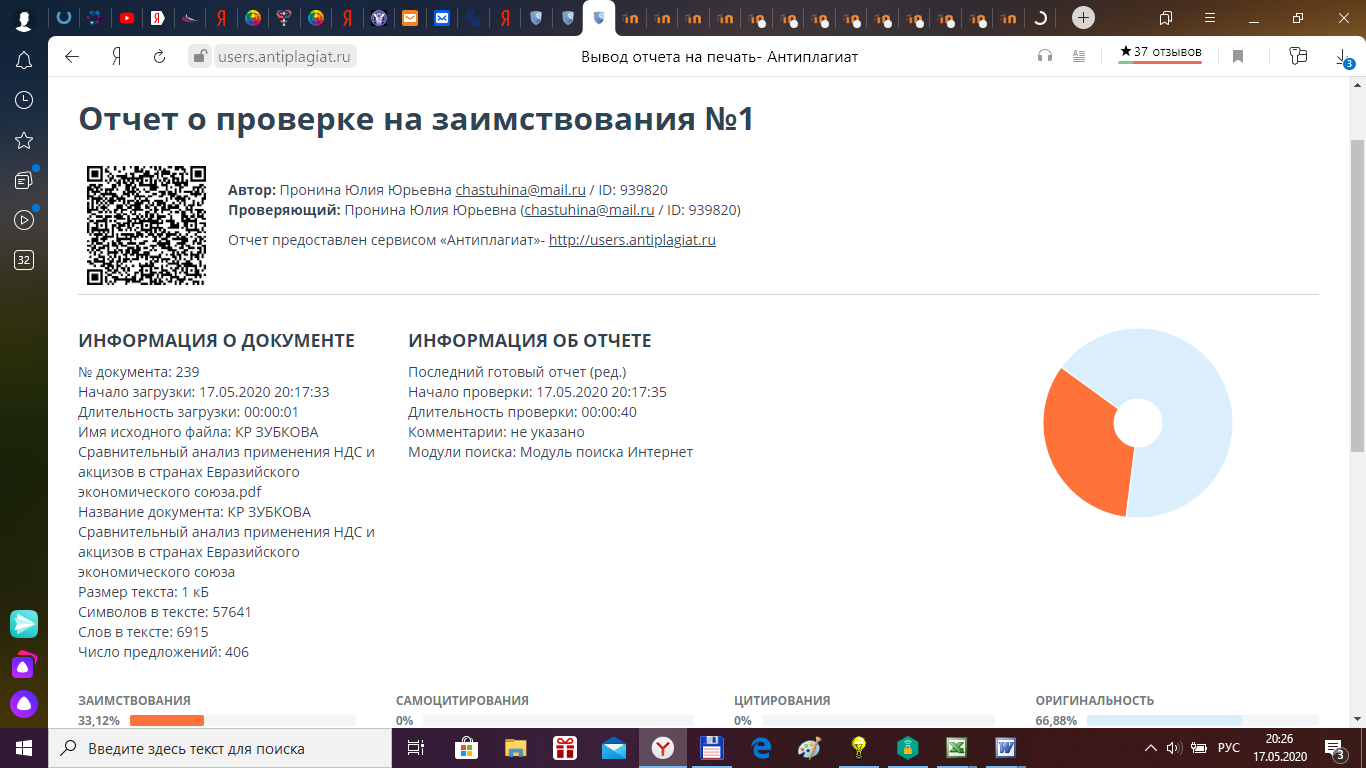 Введение………………………………………………………………………….4Глава 1 Теоретические аспекты применения НДС и акцизов в странах Евразийского экономического союза………………………………………….61.1 Роль НДС и акцизов в системе таможенно-тарифного регулирования ВЭД……………………………………………………….61.2 Нормативно-правовая база применения НДС и акцизов в России...11Глава 2 Анализ практики применения НДС и акцизов в странах Евразийского экономического союза………………………………………….182.1 Исследование динамики применения акцизов в странах ЕАЭС…..182.2 Анализ применения НДС и акцизов при регулировании ВЭД в России………………………………………………………………………23Глава 3 Совершенствование порядка применения НДС и акцизов в странах Евразийского экономического союза………………………………………….28Заключение ……………………………………………………………………..31Список использованных источников…………………………………………..Приложение 1…………………………………………………………………….3336РоссияРеспублика БеларусьРеспублика АрменияРеспубликаКазахстанКиргизская РеспубликаНДС20%20%20%12%12%Виды подакцизных товаровНалоговая ставка (в процентах и (или) рублях за единицу измерения)Налоговая ставка (в процентах и (или) рублях за единицу измерения)Налоговая ставка (в процентах и (или) рублях за единицу измерения)Виды подакцизных товаровс 1 января по 31 декабря 2020 года включительнос 1 января по 31 декабря 2021 года включительнос 1 января по 31 декабря 2022 года включительноЭтиловый спирт, произведенный из пищевого или непищевого сырья, в том числе денатурированный этиловый спирт, спирт-сырец, дистилляты:Этиловый спирт, произведенный из пищевого или непищевого сырья, в том числе денатурированный этиловый спирт, спирт-сырец, дистилляты:Этиловый спирт, произведенный из пищевого или непищевого сырья, в том числе денатурированный этиловый спирт, спирт-сырец, дистилляты:Этиловый спирт, произведенный из пищевого или непищевого сырья, в том числе денатурированный этиловый спирт, спирт-сырец, дистилляты:реализуемый организациям, уплачивающим авансовый платеж акциза, в том числе ввозимый в Российскую Федерацию с территорий государств - членов Евразийского экономического союза, являющийся товаром Евразийского экономического союза;0 рублей за 1 литр безводного этилового спирта, содержащегося в подакцизном товаре0 рублей за 1 литр безводного этилового спирта, содержащегося в подакцизном товаре0 рублей за 1 литр безводного этилового спирта, содержащегося в подакцизном товаререализуемый организациям, имеющим свидетельства;;0 рублей за 1 литр безводного этилового спирта, содержащегося в подакцизном товаре0 рублей за 1 литр безводного этилового спирта, содержащегося в подакцизном товаре0 рублей за 1 литр безводного этилового спирта, содержащегося в подакцизном товарепередаваемый при совершении операций, признаваемых объектом налогообложения акцизами;0 рублей за 1 литр безводного этилового спирта, содержащегося в подакцизном товаре0 рублей за 1 литр безводного этилового спирта, содержащегося в подакцизном товаре0 рублей за 1 литр безводного этилового спирта, содержащегося в подакцизном товаререализуемый организациям, не исполнившим обязанность по уплате авансового платежа акциза (не представившим банковскую гарантию и извещение об освобождении от уплаты авансового платежа акциза) и (или) не имеющим свидетельств;544 рубля за 1 литр безводного этилового спирта, содержащегося в подакцизном товаре566 рублей за 1 литр безводного этилового спирта, содержащегося в подакцизном товаре589 рублей за 1 литр безводного этилового спирта, содержащегося в подакцизном товареввозимый в Российскую Федерацию, не являющийся товаром Евразийского экономического союза, а также являющийся товаром Евразийского экономического союза, ввозимый в Российскую Федерацию с территорий государств - членов Евразийского экономического союза, при условии отсутствия обязанности по уплате авансового платежа акциза (за исключением представления банковской гарантии и извещения об освобождении от уплаты авансового платежа акциза) или неисполнения обязанности по уплате авансового платежа акциза;544 рубля за 1 литр безводного этилового спирта, содержащегося в подакцизном товаре566 рублей за 1 литр безводного этилового спирта, содержащегося в подакцизном товаре589 рублей за 1 литр безводного этилового спирта, содержащегося в подакцизном товарепередаваемый в структуре одной организации при совершении налогоплательщиком операций, признаваемых объектом налогообложения акцизами;544 рубля за 1 литр безводного этилового спирта, содержащегося в подакцизном товаре566 рублей за 1 литр безводного этилового спирта, содержащегося в подакцизном товаре589 рублей за 1 литр безводного этилового спирта, содержащегося в подакцизном товареполученный (оприходованный) организациями, имеющими свидетельства;544 рубля за 1 литр безводного этилового спирта, содержащегося в подакцизном товаре566 рублей за 1 литр безводного этилового спирта, содержащегося в подакцизном товаре589 рублей за 1 литр безводного этилового спирта, содержащегося в подакцизном товареСпиртосодержащая продукция544 рубля за 1 литр безводного этилового спирта, содержащегося в подакцизном товаре566 рублей за 1 литр безводного этилового спирта, содержащегося в подакцизном товаре589 рублей за 1 литр безводного этилового спирта, содержащегося в подакцизном товареВиноград, использованный для производства вина, игристого вина (шампанского), ликерного вина с защищенным географическим указанием, с защищенным наименованием места происхождения (специального вина), виноматериалов, виноградного сусла, спиртных напитков, произведенных по технологии полного цикла, реализованных в налоговом периоде30 рублей за 1 тонну31 рубль за 1 тонну32 рубля за 1 тоннуВиноматериалы, виноградное сусло, фруктовое сусло31 рубль за 1 литр32 рубля за 1 литр33 рубля за 1 литрАлкогольная продукция с объемной долей этилового спирта свыше 9 процентов (за исключением пива, вин, фруктовых вин, игристых вин (шампанских), винных напитков, изготавливаемых без добавления ректификованного этилового спирта, произведенного из пищевого сырья, и (или) спиртованных виноградного или иного фруктового сусла, и (или) дистиллятов)544 рубля за 1 литр безводного этилового спирта, содержащегося в подакцизном товаре566 рублей за 1 литр безводного этилового спирта, содержащегося в подакцизном товаре589 рублей за 1 литр безводного этилового спирта, содержащегося в подакцизном товареАлкогольная продукция с объемной долей этилового спирта до 9 процентов включительно (за исключением пива, напитков, изготавливаемых на основе пива, вин, фруктовых вин, игристых вин (шампанских), сидра, пуаре, медовухи, винных напитков, изготавливаемых без добавления ректификованного этилового спирта, произведенного из пищевого сырья, и (или) спиртованных виноградного или иного фруктового сусла, и (или) дистиллятов)435 рублей за 1 литр безводного этилового спирта, содержащегося в подакцизном товаре452 рубля за 1 литр безводного этилового спирта, содержащегося в подакцизном товаре471 рубль за 1 литр безводного этилового спирта, содержащегося в подакцизном товареВина, фруктовые вина (за исключением игристых вин (шампанских), ликерных вин)31 рубль за 1 литр32 рубля за 1 литр33 рубля за 1 литрВинные напитки, изготавливаемые без добавления ректификованного этилового спирта, произведенного из пищевого сырья, и (или) спиртованных виноградного или иного фруктового сусла, и (или) дистиллятов40 рублей за 1 литр41 рубль за 1 литр43 рубля за 1 литрСидр, пуаре, медовуха22 рубля за 1 литр23 рубля за 1 литр24 рубля за 1 литрИгристые вина (шампанские)40 рублей за 1 литр41 рубль за 1 литр43 рубля за 1 литрПиво с нормативным (стандартизированным) содержанием объемной доли этилового спирта до 0,5 процента включительно0 рублей за 1 литр0 рублей за 1 литр0 рублей за 1 литрПиво с нормативным (стандартизированным) содержанием объемной доли этилового спирта свыше 0,5 процента и до 8,6 процента включительно, напитки, изготавливаемые на основе пива22 рубля за 1 литр23 рубля за 1 литр24 рубля за 1 литрПиво с нормативным (стандартизированным) содержанием объемной доли этилового спирта свыше 8,6 процента41 рубль за 1 литр43 рубля за 1 литр45 рублей за 1 литрТабак трубочный, курительный, жевательный, сосательный, нюхательный, кальянный (за исключением табака, используемого в качестве сырья для производства табачной продукции)3 172 рубля за 1 кг3 299 рублей за 1 кг3 431 рубль за 1 кгСигары215 рублей за 1 штуку224 рубля за 1 штуку233 рубля за 1 штукуСигариллы (сигариты), биди, кретек3 055 рублей за 1 000 штук3 177 рублей за 1 000 штук3 304 рубля за 1 000 штукСигареты, папиросы1 966 рублей за 1 000 штук + 14,5 процента расчетной стоимости, исчисляемой исходя из максимальной розничной цены, но не менее 2 671 рубля за 1 000 штук2 045 рублей за 1 000 штук + 14,5 процента расчетной стоимости, исчисляемой исходя из максимальной розничной цены, но не менее 2 778 рублей за 1 000 штук2 127 рублей за 1 000 штук + 14,5 процента расчетной стоимости, исчисляемой исходя из максимальной розничной цены, но не менее 2 889 рублей за 1 000 штукТабак (табачные изделия), предназначенный для потребления путем нагревания6 040 рублей за 1 кг6 282 рубля за 1 кг6 534 рубля за 1 кгЭлектронные системы доставки никотина, устройства для нагревания табака50 рублей за 1 штуку52 рубля за 1 штуку54 рубля за 1 штукуЖидкости для электронных систем доставки никотина13 рублей за 1 мл14 рублей за 1 мл15 рублей за 1 млАвтомобили легковые:Автомобили легковые:Автомобили легковые:Автомобили легковые:с мощностью двигателя до 67,5 кВт (90 л. с.) включительно0 рублей за 0,75 кВт (1 л. с.)0 рублей за 0,75 кВт (1 л. с.)0 рублей за 0,75 кВт (1 л. с.)с мощностью двигателя свыше 67,5 кВт (90 л. с.) и до 112,5 кВт (150 л. с.) включительно49 рублей за 0,75 кВт (1 л. с.)51 рубль за 0,75 кВт (1 л. с.)53 рубля за 0,75 кВт (1 л. с.)с мощностью двигателя свыше 112,5 кВт (150 л. с.) и до 150 кВт (200 л. с.) включительно472 рубля за 0,75 кВт (1 л. с.)491 рубль за 0,75 кВт (1 л. с.)511 рублей за 0,75 кВт (1 л. с.)с мощностью двигателя свыше 150 кВт (200 л. с.) и до 225 кВт (300 л. с.) включительно773 рубля за 0,75 кВт (1 л. с.)804 рубля за 0,75 кВт (1 л. с.)836 рублей за 0,75 кВт (1 л. с.)с мощностью двигателя свыше 225 кВт (300 л. с.) и до 300 кВт (400 л. с.) включительно1 317 рублей за 0,75 кВт (1 л. с.)1 370 рублей за 0,75 кВт (1 л. с.)1 425 рублей за 0,75 кВт (1 л. с.)с мощностью двигателя свыше 300 кВт (400 л. с.) и до 375 кВт (500 л. с.) включительно1 363 рубля за 0,75 кВт (1 л. с.)1 418 рублей за 0,75 кВт (1 л. с.)1 475 рублей за 0,75 кВт (1 л. с.)с мощностью двигателя свыше 375 кВт (500 л. с.)1 408 рублей за 0,75 кВт (1 л. с.)1 464 рубля за 0,75 кВт (1 л. с.)1 523 рубля за 0,75 кВт (1 л. с.)Мотоциклы с мощностью двигателя свыше 112,5 кВт (150 л. с.)472 рубля за 0,75 кВт (1 л. с.)491 рубль за 0,75 кВт (1 л. с.)511 рублей за 0,75 кВт (1 л. с.)Автомобильный бензин:Автомобильный бензин:Автомобильный бензин:Автомобильный бензин:не соответствующий классу 513 100 рублей за 1 тонну13 624 рубля за 1 тонну14 169 рублей за 1 тоннукласса 512 752 рубля за 1 тонну13 262 рубля за 1 тонну13 793 рубля за 1 тоннуДизельное топливо8 835 рублей за 1 тонну9 188 рублей за 1 тонну9 556 рублей за 1 тоннуМоторные масла для дизельных и (или) карбюраторных (инжекторных) двигателей5 616 рублей за 1 тонну5 841 рубль за 1 тонну6 075 рублей за 1 тоннуАвиационный керосин2 800 рублей за 1 тонну2 800 рублей за 1 тонну2 800 рублей за 1 тонну